Competition Schedule Tuesday,  28 JulyTime		Match #	Pool		Teams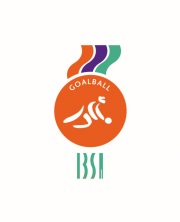 0900 		1		Boy’s		Germany v. USA1015		2		Boy’s 		Korea v. Canada1130		3		Boy’s		Sweden v. Hungary1245		4		Girl’s		Korea v. USA 1400		5		Girl’s 		Germany v. China1515		6		Boy’s		USA v. Korea1630		7		Boy’s		Canada v. Sweden1745		8		Boy’s 		Hungary v. GermanyWednesday, 29 JulyTime		Match #	Pool		Teams0900		9		Girl’s		China v. USA1015		10		Girl’s 		Canada v. Germany1130		11		Boy’s		Korea v. Hungary1245		12		Boy’s		Canada v. USA1400		13		Boy’s		Germany v. Sweden1515		14		Girl’s		USA v. Canada1630		15		Girl’s 		Korea v. China1745		16		Boy’s 		USA v. Sweden1900		17		Boy’s		Hungary v. CanadaThursday, 30 JulyTime		Match #	Pool		Teams0900		18		Boy’s		Germany v. Korea1015		19		Girl’s		China v. Canada1130		20		Girl’s		Germany v. Korea1245		21		Boy’s		Sweden v. Korea 1400		22		Boy’s		Hungary v. USA1515		23		Boy’s		Canada v. Germany1630		24		Girl’s 		USA v. Germany1745		25		Girl’s		Canada v. KoreaFriday, 31 JulyTime		Match #	Pool		Teams0800		26		Boy’s		Semifinal 1 v. 4915		27		Boy’s		Semifinal 2 v. 31030		28		Girl’s		Semifinal 1 v. 41145		29		Girl’s		Semifinal 2 v. 3 1400		30		Boy’s		Bronze1515		31		Girl’s		Bronze1630		32		Boy’s		Gold1745		33 		Girl’s		Gold